益阳市中心城区城市蓝线专项规划（2021-2035）批后公示一、规划范围结合园林城市建设要求，考虑国土空间总体规划城镇开发边界划定成果（多轮），综合规划城区范围划定，本次专项规划以最大范围作为研究城市蓝线划定范围，保证规划的科学性及合理性。中心城区规划范围总面积为226.44km²。二、规划期限完全衔接益阳市国土空间总体规划，规划期限为2021-2035年。三、河流水系蓝线规划根据《益阳市河湖管理范围划定》、益阳市《第三次全国国土调查》、《益阳市城市山体水体保护规划（优化）》和相关规划划定河流水系蓝线，最终确定中心城区内河流水系蓝线保护面积为614.83公顷。四、水库蓝线规划根据《益阳市河湖管理范围划定》、益阳市《第三次全国国土调查》、《益阳市城市山体水体保护规划（优化）》和相关规划划定水库蓝线，最终确定中心城区内水库蓝线保护面积为398.95公顷。五、景观水体蓝线规划根据《益阳市河湖管理范围划定》、益阳市《第三次全国国土调查》、《益阳市城市山体水体保护规划（优化）》和相关规划划定景观水体蓝线范围，最终确定中心城区内景观水体蓝线保护面积为21.45公顷。六、排洪渠蓝线规划其他排洪渠参照白马山渠方式，根据益阳市《第三次全国国土调查》、“现状地形测量数据”和相关规划划定排洪渠蓝线，最终确定中心城区内排洪渠（明渠）保护面积为26.35公顷。暗渠不具体划定保护面积，应保障其过水断面，不影响其排洪功能。七、蓝线总体规划本次规划划定对象主要包括资江、志溪河、清溪河等6条河流，蓝线划定面积614.83公顷、大冲水库、梓山湖等26座水库，蓝线划定面积398.95公顷、秀峰湖、马良湖等5处景观水体，蓝线划定面积21.45公顷、白马山渠、涧山渠等19条排洪渠，蓝线划定面积26.35公顷。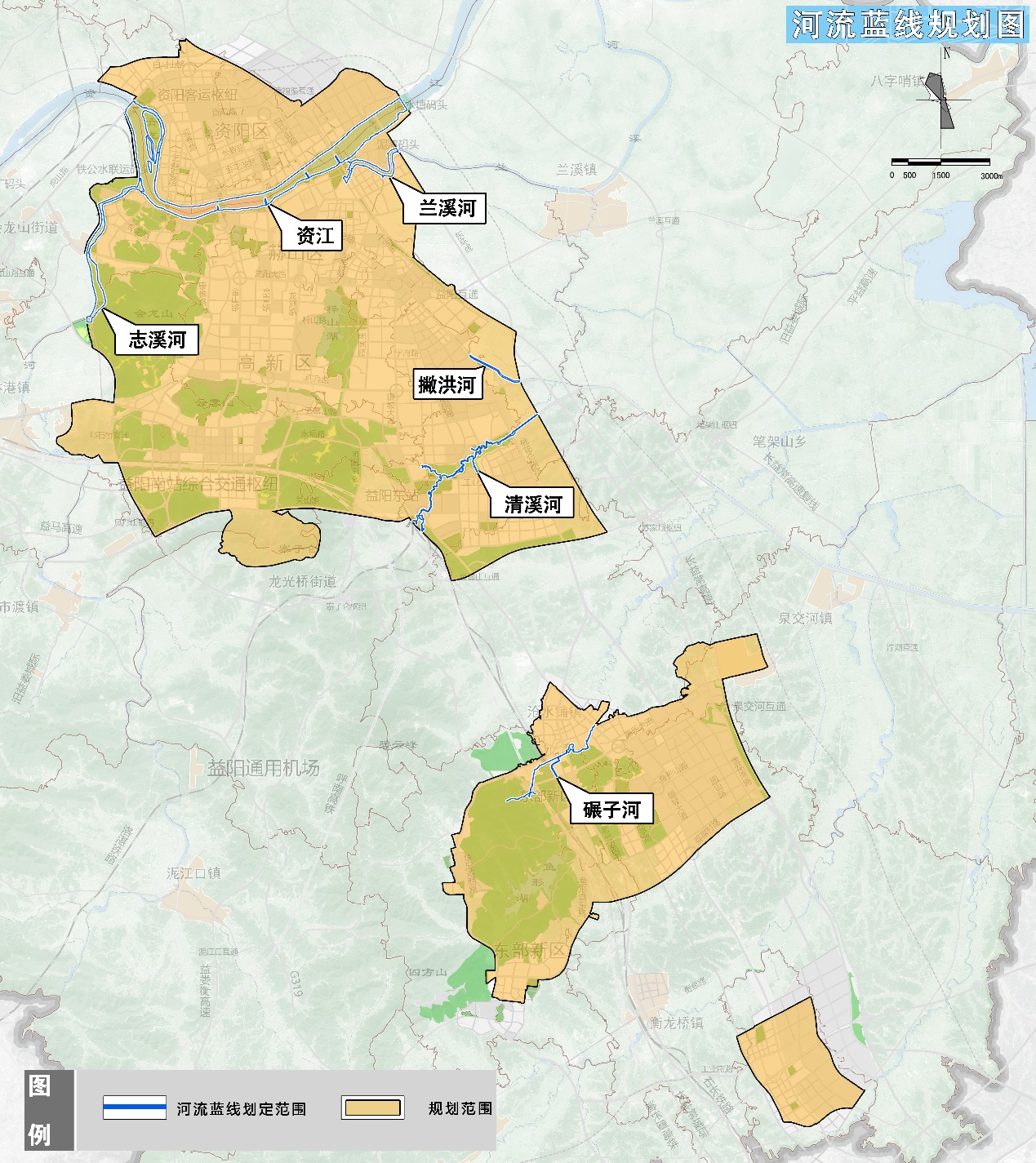 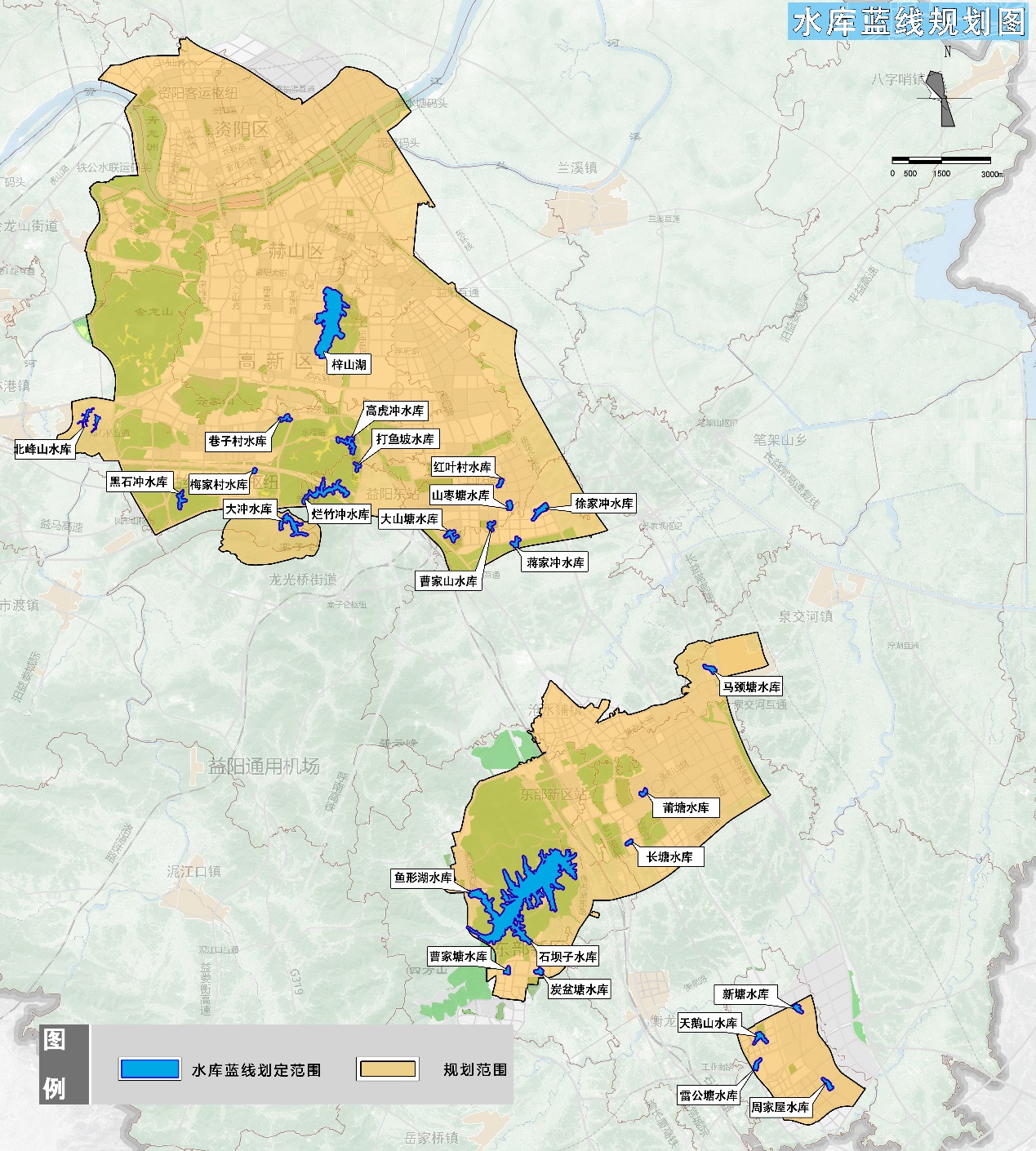 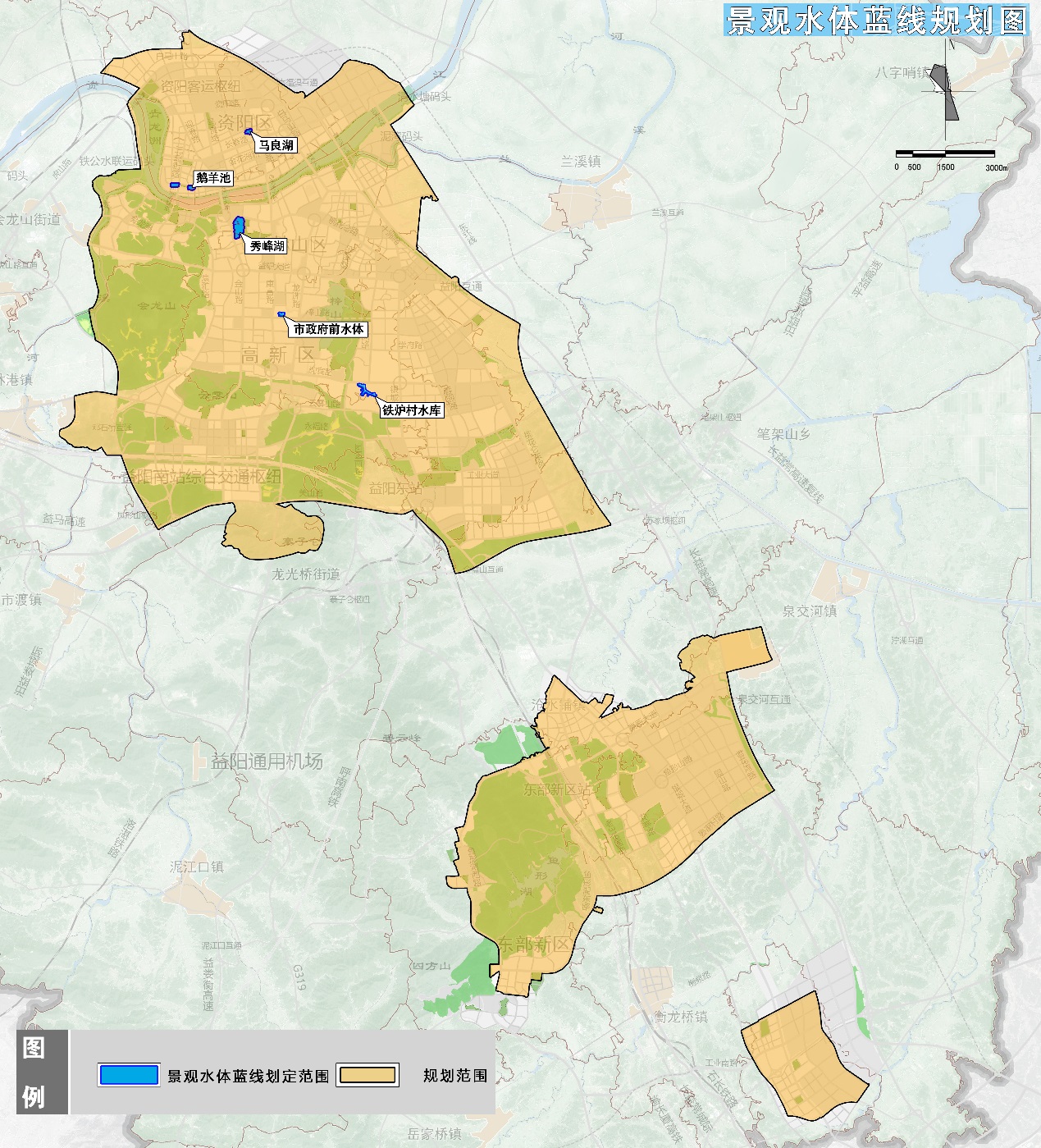 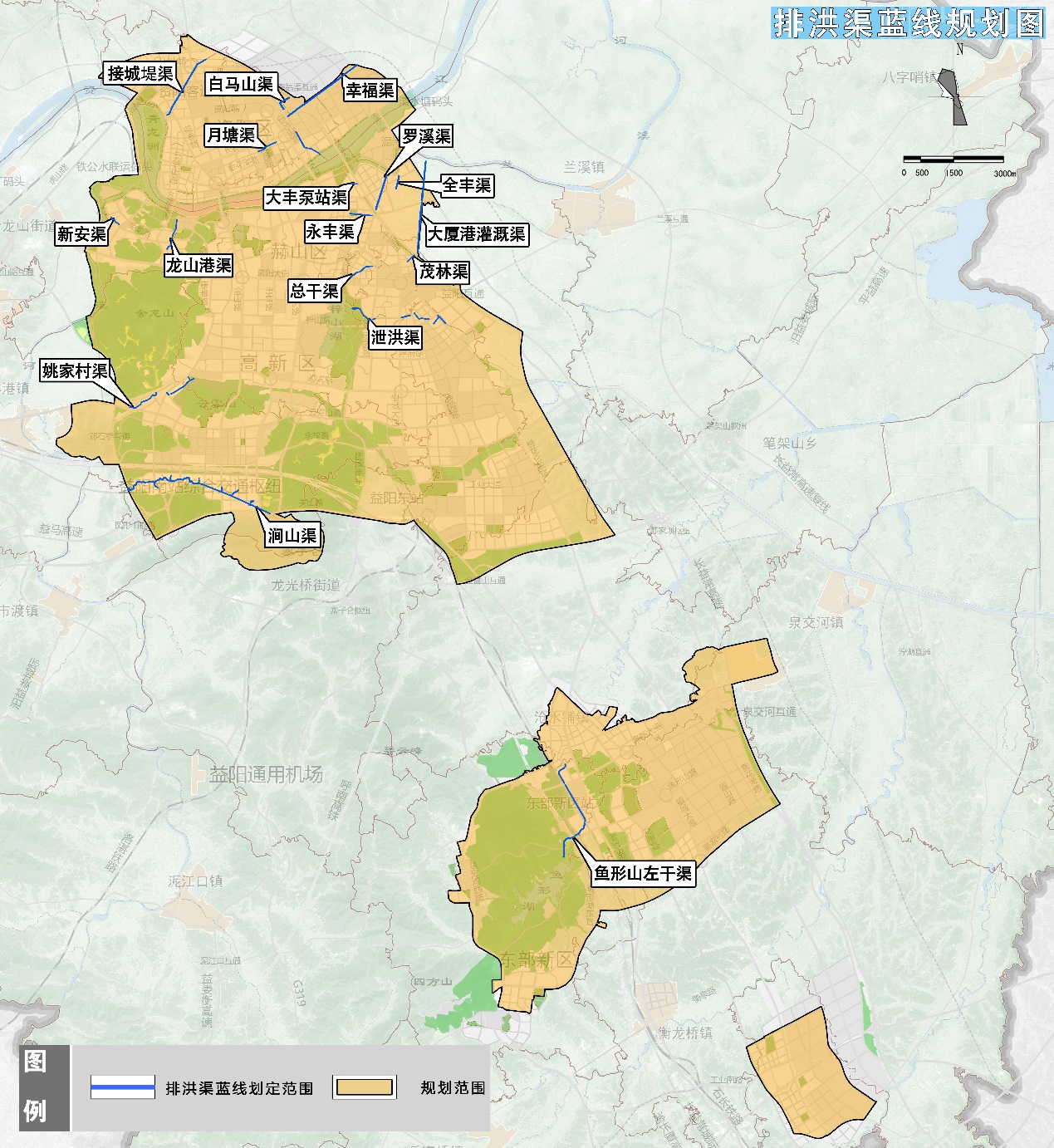 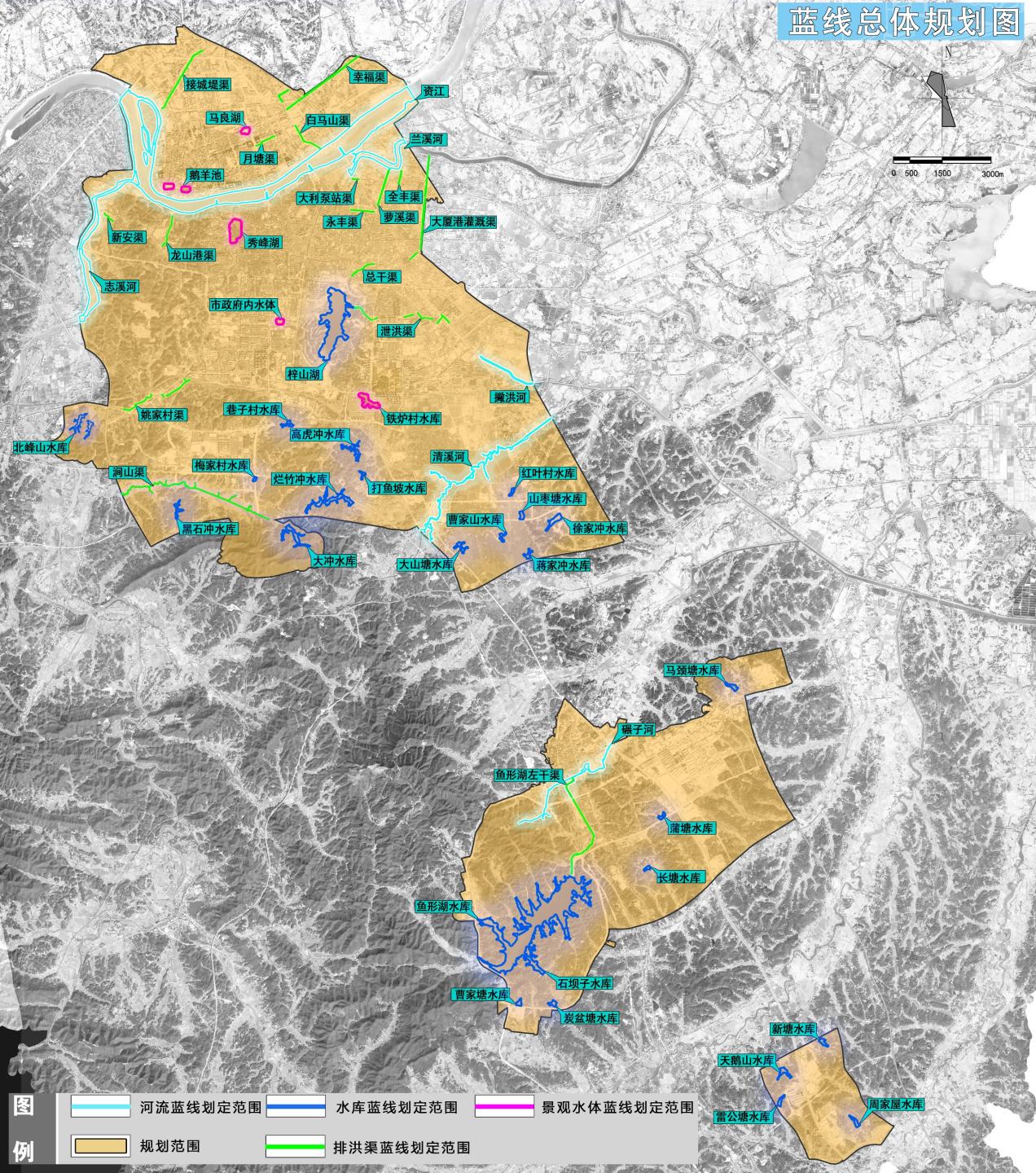 